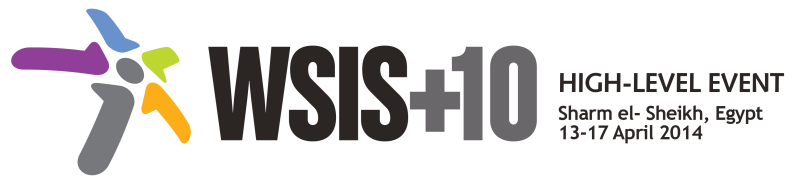 Draft WSIS+10 Statement on the Implementation of WSIS OutcomesC. Challenges-during implementation of Action Lines and new challenges that have emergedEgypt: Russian Federation: Several challenges have been identified in the implementation of the WSIS Action Lines that still remain and would need to be addressed beyond 2015. WSIS with the Post-2015 development agenda.We recognize the following Several challenges have been identified in the implementation of the WSIS Action Lines that still remain and would need to be addressed beyond 2015. UNESCO: Several challenges have been identified in the implementation of the WSIS Action Lines that still remain and would need to be addressed beyond 2015. We recognize the following challenges: We note that the WSIS Action lines have helped in constituting a sound framework for realizing the goal of a globally interconnected Information Society.United Kingdom: We note that the WSIS Action lines have helped in a sound framework for realizing the goal of a globally interconnected Information Society.Rwanda: We note that the WSIS Action lines have helped in constituting a sound framework for realizing the goal of a globally interconnected Information Society.Egypt: DeleteUNESCO: Delete, not a challengeAccess: We note that the WSIS Action lines have helped in constituting  for realizing the goal of a globally interconnected Information Society.CDT: We note that the WSIS Action lines have helped in globally interconnected Information Societ.Sweden: We note that the WSIS Action lines have helped in a sound framework for realizing the goal of a globally interconnected Information SocietyRussian Federation :DeleteDESA: DeleteStill more than half of the world’s population is not connected to the Internet, and ICT Infrastructure development needs to be continued, especially in rural and remote areas.United Kingdom: Delete Para 2Sweden: Still more than half of the world’s population is not connected to the Internet, and ICT Infrastructure development needs to continue, especially in rural and remote areasRussian Federation: To increase the global, regional and national awareness about the significance of WSIS and its direct relevance to national strategies and policies.United Kingdom: To increase the global, regional and national awareness about the significance of WSIS and national strategies and policies.Rwanda: To increase the global, regional and national awareness about the significance of WSIS and its direct relevance to national strategies and policies.Egypt: ncreas the global, regional and national awareness about the significance of WSIS and its direct relevance to national strategies and policiesACCESS: To increase the global, regional and national awareness about WSIS and its direct relevance to national strategies and policies.Development and promotion of language technologies in minority languages.CDT: To increase the global, regional and national awareness about the and direct relevance to national strategies and policies.USA: Delete Russian Federation:  increasing the global, regional and national awareness about the significance of WSIS and its direct relevance to national strategies and policiesUNESCO: Integrate WSIS with the  Post-2015 development agenda.Rwanda: Integrat WSIS with the  Post-2015 development agenda.Egypt: Integrate WSIS with the Post2015 development agenda.UNESCO: USA: Rationale: Unclear what the challenge is.  Sweden  WSIS with the  Post-2015 development agenda.UNESCO: Lack of appropriate policies (including a lack of policy coherence across key knowledge society sectors such as ICT, Science and Innovation, and Education) and a growing skills gap between rich and poor within countries, between countries, and between regions of the world, is hindering economic and social development. United Kingdom: Delete Para 6Egypt: Lack of appropriate policies (including a lack of policy coherence across key knowledge society sectors such as ICT, Science and Innovation, and Education) and a growing skills gap between rich and poor within countr, between countries, and between regions of the world, is hindering economic and social development. UNESCO: Lack of appropriate policies (including a lack of policy coherence across key knowledge society sectors such as ICT, Science and Innovation, and Education) and a growing skills gap between rich and poor within countries, between countries, and between regions of the world, is hindering economic and social development. Russian Federation: Lack of appropriate policies (including a lack of policy coherence across key knowledge society sectors such as ICT, Science and Innovation, and Education) and a growing skills gap between rich and poor within countries, between countries, and between regions of the world, is hindering economic and social development. Ensuring the necessary legal, policy and regulatory frameworks and approaches at the national level to continue to promote investment in ICTs and infrastructure, foster entrepreneurship and innovation United Kingdom: Delete Para 7CDT: Ensuring the necessary legal, policy and regulatory frameworks and approaches at the national levels to continue to promote investment in ICTs and infrastructure, foster entrepreneurship and innovation UNESCO: Fully integrate gender equality perspectives in WSIS related strategies and facilitate their implementation. Efforts should go beyond techno-centric solutions towards advancing women’s innovative and meaningful use of ICTs for their empowerment and development.UNESCO: Indigenous and traditional knowledge is not yet acknowledged as fundamental in building pathways to develop innovative processes and strategies for locally-appropriate sustainable development.Ensuring continued extension of access for all to ICTs, particularly access to broadband, particularly in developing countries and among marginalised communities in all countries. IFLA: Ensuring continued extension of access for all to ICTs, particularly in developing countries and among marginalised communities in all countries. United Kingdom: Delete Para 8Russian Federation: Ensuring continued extension of access for all to ICTs, particularly  Widening access to communications media, information and knowledge through improved telecoms and broadband internet infrastructural provision. This, together with the availability of cheap smart phones and mobile devises will lead to their mass diffusion and provide access to online content and the localisation of ICT applications, support e-commerce, e-health and e-agriculture.IFLA: Widening access to communications media, information and knowledge through improved telecoms and broadband internet infrastructural provision. This, together with the availability of cheap smart phones and mobile devises will lead to their mass diffusion and provide access to online content and the localisation of ICT applications, support e-commerce, e-health and e-agriculture.United Kingdom: Widening access to communications media, information and knowledge through improved telecoms and broadband internet infrastructural provision. This, together with the availability of cheap smart phones and mobile devises will lead to their mass diffusion and provide access to online content and the localisation of ICT applications,  e-commerce, e-health and e-agriculture.Egypt: Widening access to communications media, information and knowledge through improved telecoms and broadband infrastructural provision. This, together with the availability of cheap smart phones and mobile devises will lead to their mass diffusion and provide access to online content and the  of ICT applications, support e-commerce, e-health and e-agriculture.IFIP: Widening access to communications media, information and knowledge through improved telecoms and broadband internet infrastructural provision. This, together with the availability of cheap smart phones and mobile  will lead to their mass diffusion and provide access to online content and the localisation of ICT applications, support e-commerce, e-health and e-agriculture.UNESCO: access information and knowledge telecoms and broadband nternet infrastructural provision. This, together with the availability of cheap smart phones and mobile devises will lead to their mass diffusion and provide access to online content and the localisation of ICT applications, support e-commerce, e-health and e-agriculture.USA: Widening access to communications media, information and knowledge through improved telecoms and broadband Internetinfrastructur. This, together with the availability of cheap smart phones and mobile devies will lead to their mass diffusion and provide access to online content and the localisation of ICT applications, support e-commerce, e-health and e-agriculture.UNESCO: UNESCO: Promotion of open education resource (OER)content and applications Maintenance of the openness and multi-stakeholder character of ICT and of internet standards, development and governance, within a framework which also protects the internet against disruption by criminal or malign activity. United Kingdom: Maintenance of the openness and multi-stakeholder character of ICT and of internet standards, development and governance, within a framework which also protects the internet against disruption by criminal or malign activity. UNESCO: the openness and multi-stakeholder character of ICT and of internet standards, development and governance, within a framework which also protects the nternet against disruption by criminal or malign activity. Maintenance of the openness and multi-stakeholder character of ICT and of internet standards, development and governance, Access: Maintenance of the openness and multi-stakeholder character of ICT and of internet standards, development and governance, protects the internet against disruption by criminal or malign activity. USA: Rationale: Unclear what the challenge is. Sweden: Maintenance of the openness and multi-stakeholder character of ICT and of internet standards, development and governanceUNESCO: Reaching consensus on how to govern and regulate (or not) the internet and internet-related activity. Japan: of how to govern and regulate (or not) the internet and internet-related activity. United Kingdom: Egypt: Reaching consensus on how to UNESCO: Reaching consensus on how to govern and regulate (or not) the nternet and nternet-related activity. (Can 20 and 21 be combined)CDT: Reaching consensus on how to govern and regulate (or not) the internet and internet-related activity. USA: Reaching consensus on InternetInternetInternetInternet Sweden:  United Kingdom: UNESCO:  Ensuring that the proliferation of data, and efforts at open government and open  data actually meet the needs of ordinary people, and effectively contribute to transparency and accountability rather than just flooding the internet with data for which there is no demand, and which does not make a different in people's lives.United Kingdom: open government and open  data meet the needs of ordinary people and effectively contribute to transparency and accountability UNESCO: Ensuring that the proliferation of data, and efforts at open government and open  data actually meet the needs of ordinary people, and effectively contribute to transparency and accountability rather than just flooding the internet with data for which there is no demand, and which does not make a people's livesAccess: Ensuring that the proliferation of data, and efforts at open government and open  data actually meet the needs of ordinary people, and effectively contribute to transparency and accountability rather than  data for which there is no demand, which does not CDT: Ensuring that the proliferation of data, and efforts at open government and open  data meet the needs of ordinary people, and effectively contribute to transparency and accountability rather than just flooding the internet with data for which there is no demand, and which does not make a different in people's lives.USA: Rationale: Unclear what the challenge is.Sweden: Ensuring that Protection and reinforcement of human rights, particularly privacy, freedom of expression and freedom of association, in a rapidly changing context, ensuring equal respect for and enforcement of human rights online and offline. UNESCO: Deleted  Sweden:  Environmental sustainability, and harmful outcomes of the massive increases we will see in ICT production and consumption. This ranges from energy consumption, to sourcing of conflict minerals for the production cycle, to disposing to massive ICT waste, unless there are is a substantial shift in the approach to hardware design to be more sustainable (e.g. with devices that last longer and are upgradable) this challenge is likely to escalate.United Kingdom: Environmental sustainability, and harmful outcomes  the massive increases we will see in ICT production and consumption. This ranges from energy consumption, to sourcing of conflict minerals for the production cycle, to disposing to massive ICT wastenless there are is a substantial shift in the approach to hardware design to be more sustainable (e.g. with devices that last longer and are upgradable) this challenge is likely to escalate.Egypt: Environmental  and harmful outcomes of the massive increases  in ICT production and consumption. This ranges from energy consumption, to sourcing of conflict minerals for the production cycle, to disposing to massive ICT waste, unless there are is a substantial shift in the approach to hardware design to be more sustainable (e.g. with devices that last longer and are upgradable) this challenge is likely to escalate.IFIP: Environmental sustainability, and harmful outcomes of the massive increases we will see in ICT production and consumption. This ranges from energy consumption, to sourcing of conflict minerals for the production cycle, to disposing  massive ICT waste, unless there is a substantial shift in the approach to hardware design to be more sustainable (e.g. with devices that last longer and are ) this challenge is likely to escalate.CDT: Environmental sustainability, and ICT production and consumption. This ranges from energy consumption, to sourcing of conflict minerals for the production cycle, to disposing ICT waste, unless there are is a substantial shift in the approach to hardware design to be more sustainable (e.g. with devices that last longer and are upgradable) this challenge is likely to escalate.Russian Federation: Environmental sustainability, and harmful outcomes of the massive increases we will see in ICT production and consumption. Deployment of broadband networks without increasing further gaps in access; and affordability of broadband devices and services ensuring the inclusion to broadband services especially for people with disabilitiesUnited Kingdom: Deployment of broadband networks  access especially for people with disabilitiesUNESCO: Doesn’t this largely duplicate point 13?Building capacity at the national level with the ability of societies to adapt to unforeseen developments in the landscape.UNESCO: Not clear that this has any specific meaning. Should we keep things that are not really actionable.Sweden: DeletedUrgent need to provide modern training in a wide range of digital and technology-based skills to meet existing employment opportunities but also to allow creative youth to participate in the development and growth of digitally-based industries including the cultural industries.United Kingdom: Urgent need to provide  in a wide range of digital and technology-based skills to meet existing employment opportunities but also to allow youth to participate in the development and growth of digitally-based industries including the cultural industries.Egypt: rovid modern training in a wide range of digital and technology-based skills to meet existing employment opportunities but also to allow creative youth to participate in the development and growth of digitally-based industries including the cultural industries.Sweden: Urgent need to provide training in a wide range of digital and technology-based skills to meet existing employment opportunities but also to creative youth to participate in the development and growth of digitally-based industries including the cultural industries.The build capacity of regulators to not only to understand engineering and to carry out complex economic and legal analysis, but also to have the foresight to quickly recognize and adapt to shifting technology paradigms., regulators need United Kingdom: Egypt: apacity of regulators  not only to understand engineering and to carry out complex economic and legal analysis, but also to have the foresight to quickly recognize and adapt to shifting technology paradigms., regulators need IFIP: The build capacity of regulators to not only to understand engineering and to carry out complex economic and legal analysis, but also to have the foresight to quickly recognize and adapt to shifting technology paradigmsICANN: uild capacity of regulators to not only understand engineering and to carry out complex economic and legal analysis, but also to have the foresight to quickly recognize and adapt to shifting technology paradigmsAccess: The build capacity of regulators to not only to understand engineering and to carry out complex economic and legal analysis, but also to have the foresight to quickly recognize and adapt to shifting technology paradigms CDT: The build capacity of regulators to not only to understand engineering and to carry out complex economic and legal analysis, but also to have the foresight to quickly recognize and adapt to shifting technology paradigms USA: The build capacity of regulators to not only to understand engineering and to carry out complex economic and legal analysis, but also to have the foresight to quickly recognize and adapt to shifting technology paradigms. Sweden:  Despite progress, women still lack access, requisite skills, awareness and are not well represented in decision-making positions and as producers in the ICT sector.Egypt: Despite progress, women still lack access, requisite skills, awareness  are not well represented in decision-making positions and as producers in the ICT sector.UNDESA: Despite progress, women still lack access, requisite skills, awareness and opportunities, and are not well represented in decision-making positions and as producers in the ICT sector.Improved engagement of youth in the discussions related to ICTs for Development. For markets to truly flourish, regulators need to develop new regulatory approaches that are as innovative as the technologies as their subject.Egypt: Delete: Mentioned in other ways before.IFIP: For markets to truly flourish, regulators need to develop new regulatory approaches that are as innovative as the technologies  their subject.ICANN: Deleted CDT: For markets to truly flourish, new pproaches that are as innovative as the technologies as their subject.Sweden: DeleteJCA: Improved engagement of youth, the aged, and persons with impairments  in the discussions related to ICTs for Development. Developing equitable and inclusive global frameworks for international cooperation for building confidence and security in the use of ICTs.United Kingdom: Developing equitable and inclusive global frameworks for international cooperation for building confidence and security in the use of ICTs.ICANN: Developing equitable and inclusive frameworks  build confidence and security in the use of ICTs.CDT: Developing inclusive for cooperation for building confidence and security in the use of ICTs.Sweden: DeleteStrengthened information security and privacy to the citizens and creation of regional centers of coordination for incidents in computing security (CIRT). United Kingdom: information security and privacy to citizen and creation of regional centers of coordination for incidents in computing security (CIRT). Egypt: trengthened information security and privacy to the citizens and creation of regional centers of coordination for incidents in computing security (CIRT).ICANN: Strengthened   creation of regional centers of coordination for incidents in computing security (CIRT). Lack of on-going investment in digital inclusion measures.  UNESCO: Lack of on-going investment in digital inclusion measures.Establishment of Financing mechanism taking into account innovative approaches to bring the benefits of ICT to all.Japan: of Financing mechanism taking into account innovative approaches to bring the benefits of ICT to all.Creation of a clear link between the WSIS Process at the international level and institutional set up at the national level.Japan: Delete 26.  We don’t think we need to create a “new” mechanismUnited Kingdom: ?Rwanda:  a clear link between the WSIS Process at the international level and institutional set up at the national level. Access: Creation of a clear link between the WSIS Process at the international level and institutional set up at the national level. CDT: Creation of a clear link between the WSIS Process and institutional  at the national level. The development of telemedicine at new levels, with mobile devices, distance intervention and controls, which allows improving health care services in all the national territory.United Kingdom: Delete Para 29Egypt: The development of telemedicine at new levels, with mobile devices, distance intervention and controls, which allows improving health care services   the national territory.JCA: The development of telemedicine at new levels, with mobile devices, distance intervention and controls, and accessibility solutions, which allows improving health care services in all the national territory.Timely adjustment of the National educational programmes to build ICT skills to respond to the specific market needs of the countries. Egypt: Timely adjustment of the National educational  to build ICT skills to respond to the specific market needs of the countries. JCA: Timely adjustment of the National educational programmes to build ICT skills to respond to the specific market needs  and human needs of the countries. Empowerment through innovative approaches for distance education from primary school education for the new generation.United Kingdom: Delete Para 31Rwanda: mpowerment through innovative approaches for distance education from primary school education for the new generation.JCA: Empowerment through innovative approaches for distance education from literacy to tertiary education to all: from developing countries, women, youth, persosn with impairments, and the aged.Broad recognition of electronic transactions in order to benefit from e governance United Kingdom: Delete Para 31Recognising the economic potential of ICTs for Small and Medium-Sized Enterprises (SMEs), they should be assisted in increasing their competitiveness by streamlining administrative procedures, facilitating their access to capital and enhancing their capacity to participate in ICT-related projects.United Kingdom: Recognising the economic potential of ICTs for Small and Medium-Sized Enterprises (SMEs), they should be assisted in increasing their competitiveness by streamlining administrative procedures, facilitating their access to capital and enhancing their capacity to participate in ICT-related projects.Egypt:  the economic potential of ICTs for Small and Medium-Sized Enterprises (SMEs), they should be assisted in increasing their competitiveness by streamlining administrative procedures, facilitating their access to capital and enhancing their capacity to participate in ICT-related projects.Utilization of ICTs in justice administration, legal records and electoral mechanisms.United Kingdom: Delete ParaRwanda: Utilization of ICTs in justice administration, legal records and electoral mechanisms.USA: Why is this a challenge in the ITU contextUse of unused wireless capacities, including satellite, in developed countries and in particular in developing countries, to provide access in remote areas, especially in developing countries and countries with economies in transition, and to improve low-cost connectivity in developing countries. Special concern should be given to the Least Developed Countries in their efforts in establishing telecommunication infrastructure.United Kingdom: ?Rwanda: se of unused wireless capacities, including satellite, in developed countries and in particular in developing countries, to provide access in remote areas, especially in developing countries and countries with economies in transition, and to improve low-cost connectivity in developing countries. Special concern should be given to the Least Developed Countries in their efforts in establishing telecommunication infrastructure.Egypt:  unused wireless capacities, including satellite, in developed countries and in particular in developing countries,USA: Unclear what the challenge isCreation of policies that support and respect, preservation, promotion and enhancement of cultural and linguistic diversity and cultural heritage within the Information SocietyRwanda:  of policies that support and respect, preservation, promotion and enhancement of cultural and linguistic diversity and cultural heritage within the Information Society, ICANN: Creation of policies that support and respect, preservation, promotion and enhancement of cultural and linguistic diversity and cultural heritage within the Information SocietyIdentification of best practices in ICT Applications and provision of policy guidance on how they may be mainstreamed. Rwanda: best practices in ICT Applications and provision of policy guidance on how they may be mainstreamed. Universal access to information consumption and production, in the framework of the respect of the moral and economic right of the authors. IFLA: Universal access to information consumption and production, in the framework of the respect of the moral and economic right of authors. Rwanda: Universal access to information consumption and production respect of the moral and economic right of the authors. ICANN: Deleted,merged Continued inequity of access in terms of human capacities and access to technologies between countries, and between urban and rural communities within countries. United Kingdom: Delete Para 39Egypt: Continued inequity of access in terms of human capacities and access to technologies between countries, and between urban and rural communities within count. ICANN: Deleted, mergedThe lack of production of content in local languages threatens the local cultures and life styles.ICANN:Deleted, mergedJCA: The lack of production of content in local languages threatens the local cultures and life styles. Convergence of mass media and social media lead to situation in which the former regulatory standards for media are not effective anymore and new approach for regulation and self-regulation is needed.Japan: Deleted UK: ?Access: Convergence of mass media and social media lead to situation in which the former regulatory standards for media are not effective anymore and new approach for regulation and self-regulation is needed.CDT: Convergence of mass media and social media lead new approach for regulation and self-regulation is needed.USA: Unclear what the challenge is. Is there evidence to support this assertion?  Sweden: DeleteProtecting, respecting and promoting human rights and recognition of their importance to realizing economic development.United Kingdom: Protecting, respecting and promoting human rights and recognition of their importance to realizing economic development.Egypt: Delete: Mentioned in other ways before JCA: Protecting, respecting and promoting human rights and the right of access to ITC to all citizens and recognition of their importance to realizing economic development.Establishing environments that will facilitate economic and social development on a foundation of human rights and the rule of law.United Kingdom: Delete Para 43Egypt: Establishing environments that will facilitate economic and social development on a foundation of human rights and the rule of law.IFIP: Similar to other points mentioned before.USA: Establishing environments that will facilitate economic and social development on a foundation of human rights.Building models of governance at national, regional, and international levels that are open, transparent, and inclusive, and encourage multistakeholder participation in policy development and decision-making.Columbia: Building models of governance at national, regional, and international levels that are open, transparent, and inclusive, and encourage multistakeholder participation in policy development and decision-making.Sweden: Building models of governance at national, regional, and international levels that are open, transparent, and inclusive, JCA: Building models of governance at national, regional, and international levels that are open, transparent, inclusive and accessible, and encourage multistakeholder participation in policy development and decision-making.Columbia: Ensuring that the Internet remains open, unconstrained by technology mandates and burdensome regulation, and free of limitations on what, when, and how users can communicate, access information, and build community.United Kingdom: Delete ParaIdentification of emerging technologies which could be cost-effective.United Kingdom: Delete Para IFIP: IFIP: IFIP: IFIP: IFIP: UNESCO: JCA: Creation of an accessibility observatory, to follow and share good practice and solution on the right of all citizens regardless of their language, age , gender, or impairment to access content within the Information Society, Cuba: 